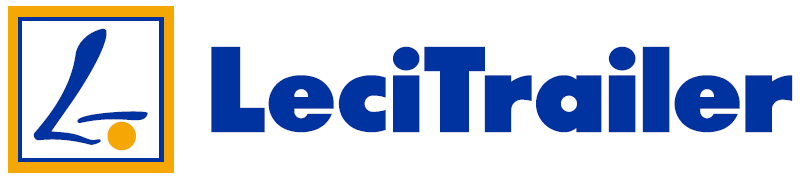 Poštovani,Ovim putem vam dostavljam ponudu za LeciTrailer Kontejnersku -poluprikolicu sa sirenjem prednjeg i zadnjeg dela   LECITRAILER Kontejnerska poluprikolica  Tip: LTCOM-3ES   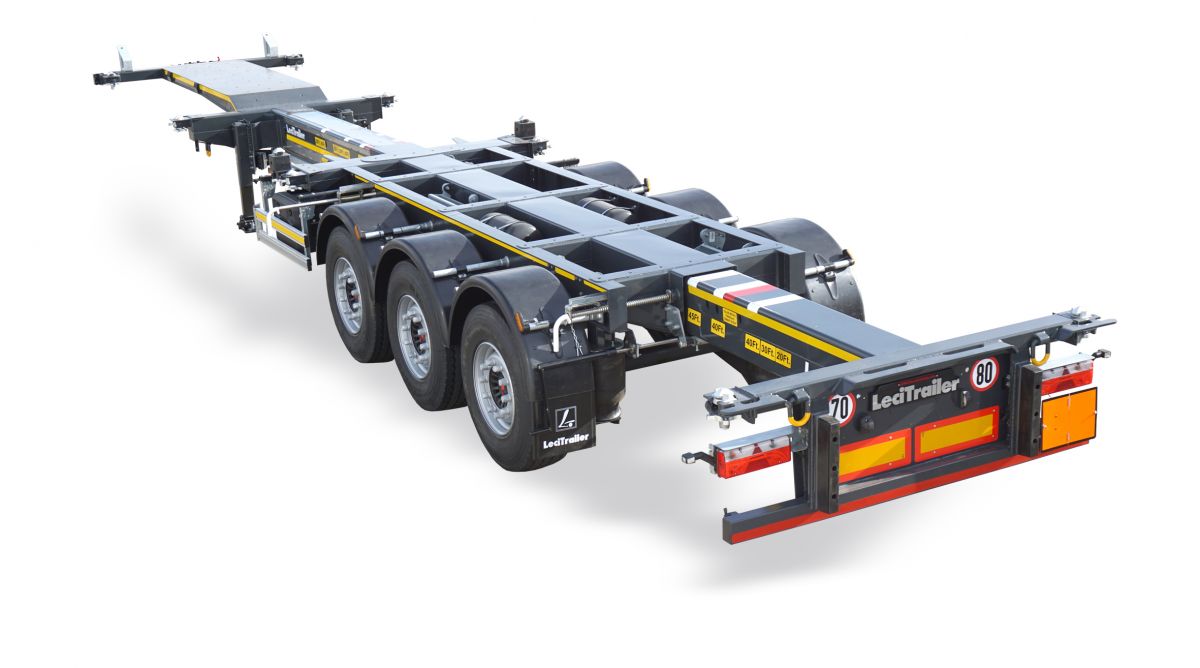 LeciTrailer dobitnik  nagrada National Transport AwardsTehnicke informacije Etiketa simbola zemlje u skladu sa zemljom registracije Optererećenje sedla			14.000 kgOsovinsko opterećenje			27.000 kgMax dozvoljena  bruto tezina		41.000 kgOdgovara tegljaču prema ISO 1726Visina sedla bez tovara			1.100 mmŠasija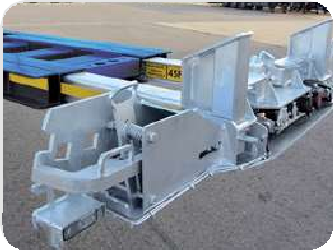 Dvostruki-T-dužinski nosač zavaren sa poprečnim nosačima Šasija sa pneumatskim ili Mehanickim razvlačenjem zadnjeg delaPrednji deo sa mehanickim izvlacenjemVisina konstrukcije napred: 150 mm (uključujući ploču sedla)Izmenjivi trn, 2 pozicije  Zadnji branik na izvlacenje- prema EU regulacijiZaštita od podletanja prema EU-propisima Bočna zaštita od podletanja 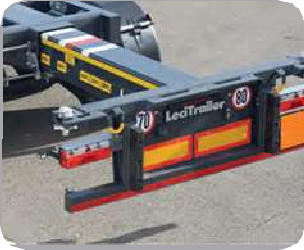 1 x 45 kontejner 1 x 40' kontejner sa tunelom i bez tunela1 x 30 kontejner 2 x 20' kontejnera1 x 20' kontejner pozadi i na sredini postavljenPaznja: Prevoz punog rezervoara cisterne ,nije dozvoljenPaznja: Pozicija  kontejnera 20 'u sredisnjem polozaju ogranicena na 30tUređaj za podupiranjeDva mehanička vitla-podupirača, 2 x 12 t, nožica za ravnanje, proizvođača: po izboru fabrikeJednostrano korišćenje vitla-podupirača, sa desne straneOsovine /Oslanjanje3 osovine nosivosti po 9.000kg Međuosovinsko rastojanje: 1.410/1.310 mmSAF osovine sa vazdušnim jastucima i disk kočnicama, ET 120 Prečnik diska 430 mmSa uređajem za spuštanje i podizanje, 1 ventil – nivostatSa središnjim centriranjem1 Osovina podiznaGume (felne)6-komada, 385/55 R 22,5 (11,75 x 22,5), Continental Premium BrandNosač rezervnog točkaNosac rez.tocka ispred osovinaDrugi nosac sa suprotne straneBlatobranPokrivanje točka prema EU-standardimaPlastični blatobraniKočniceKočioni uređaj prema EU direktivi 71/320/EWG odnosno ECE R13Sa eksternom dijagnostičkom utičnicomParkirna kočnica sa tristop cilindrimaDijagnosa preko ISO7638 2 podmetača sa nosačem	EBS uređaj, 2S/2M, 2  davača na jednoj osoviniEBS modulator, proizvođač: Wabco/KnorrEBS modulator sa RSP-om (Roll Stability Program)Pažnja: ovo vozilo mogu vući samo vozila opremljena ABS uređajemSvetlaUređaj za osvetljenje i svetlosne signale u skladu sa EU direktivom 482 velika gabaritna svetla na gumenim ručicamaEl.-priključci ispod gornje noseće ivice Bočna gabaritna svetla u LED izvedbi24V, 7-kanalna utičnica prema DIN ISO 1185+ 15 kanalna uticnicaMultifunkcionalna zadnja svetlaUklj. 1 svetlo za magluUklj. 1 zadnji reflektorPribor2 reflektujuće table ECE –R70	Kutija za alat - sa leve strane vozilaNarandzasta tabla ADRTUV SertifikatSertifikat i prateća dokumentacija vozilaCarinske, exportne tablice za transport+ Fabricki ADR EX/III BojenjeServis i snabdevanje orginalnim rezervnim delovima su obezbeđeni u našem servisu u Beogradu.	Čelični delovi  uradjeni KTL-om – elektroforetsko talozenje cesticahttps://www.lecitrailer.es/en/ktlNanotehnoloska  konverzija obezbedjuje da KTL sloj bude ravnomeran, sa istom debljinom sloja po celoj povrsini i da dopre do svih uglova i pukotina delova.LeciTrailer poseduje najvecu fabriku KTL u celoj Europi sa povrsinom od 10.000m2 i sa 10 rezervoara/bazena  gde svaki bazen imam kapacitet od 210.000L. . KTL fabrika je takodje najnovija u EU izgradjena 2018god , gde se usluzno rade zastite  za razne proizvodjace Karoserija , sasija i kamiona.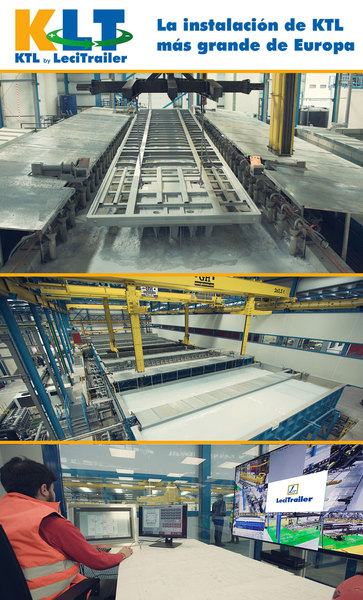 Garantni rok fabrike proizvođača (LeciTrailer) je 10 godina ili 1.000.000 pređenih kilometara na šasiju protiv pojave korozije. Kompletna garancija na poluprikolicu iznosi 1 godinu, prema uslovima održavanja predviđenih od strane proizvođača.Cena: .................. EUR + PDV po komadu komad, na paritetu DDP Beograd.  Za sve dodatne informacije u vezi tehničke specifikacije stojimo Vam na raspolaganju na dole navedene telefone.                                Star Trailer DOO   +381 11 411 21 93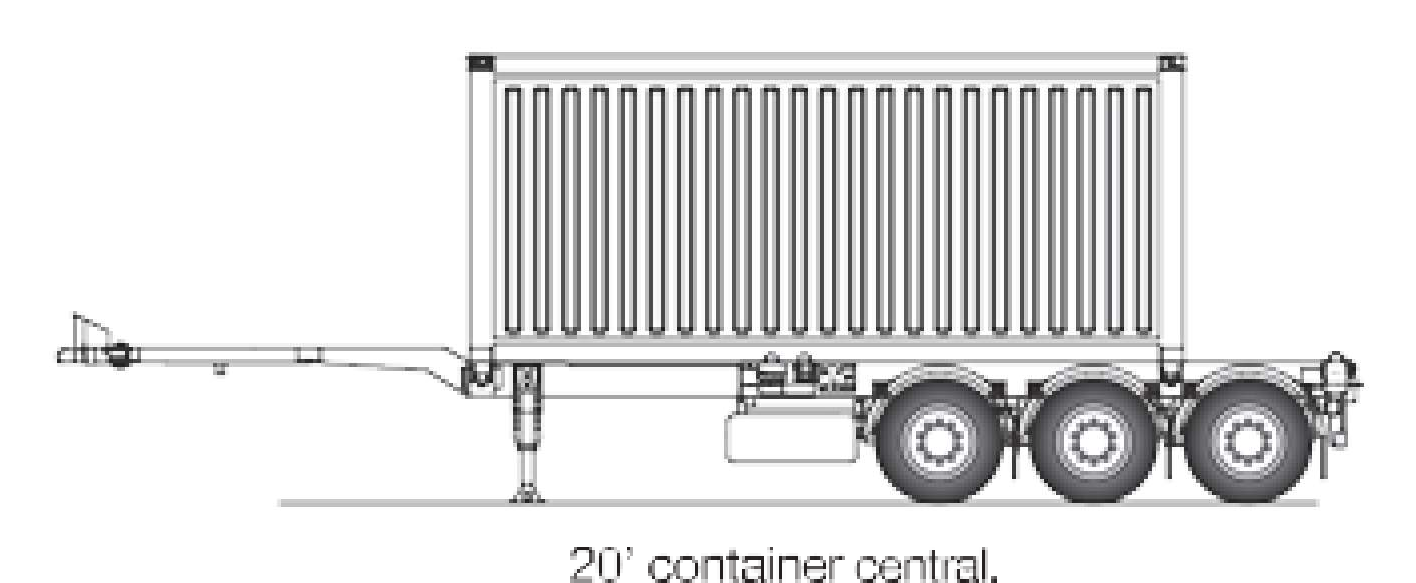 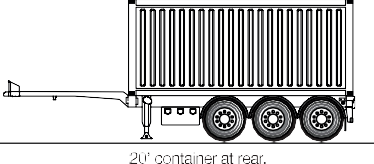       Kontejner 20fita na sredini postavljen                                          Kontejner 20fita pozadi postavljen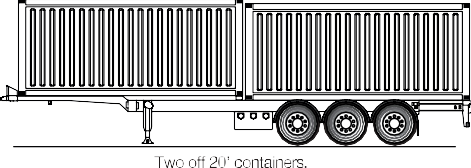 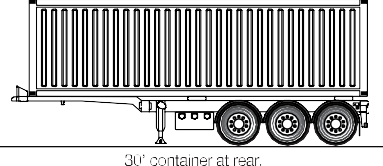                       Dva kontejnera od 20fita                                                                  Kontejner od 30fita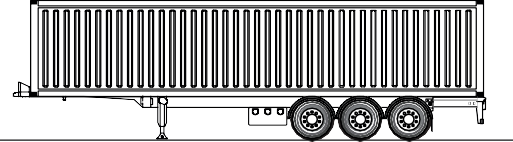 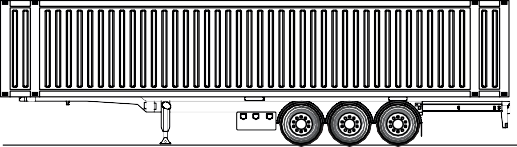                       Kontejner od 40fita                                                                  Kontejner od 45fita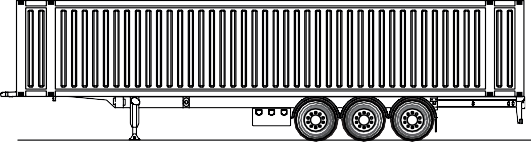                      Kontejner od 45fita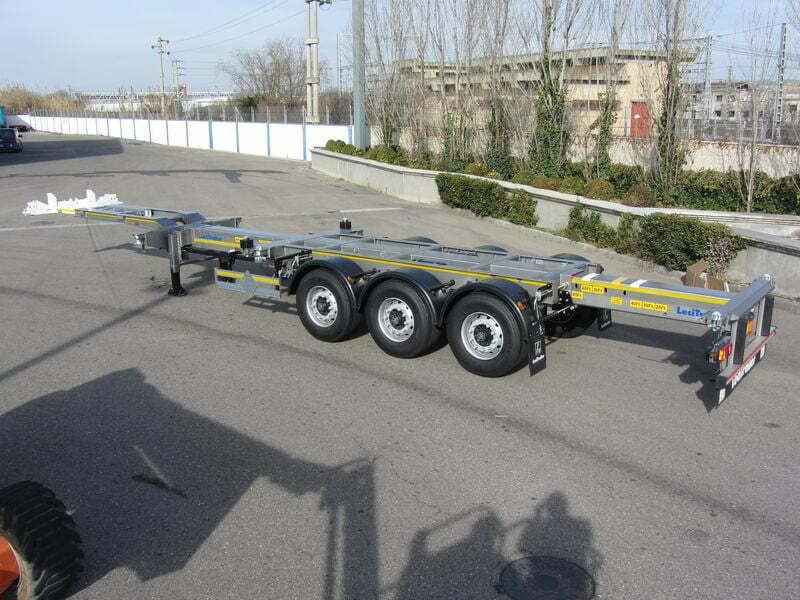 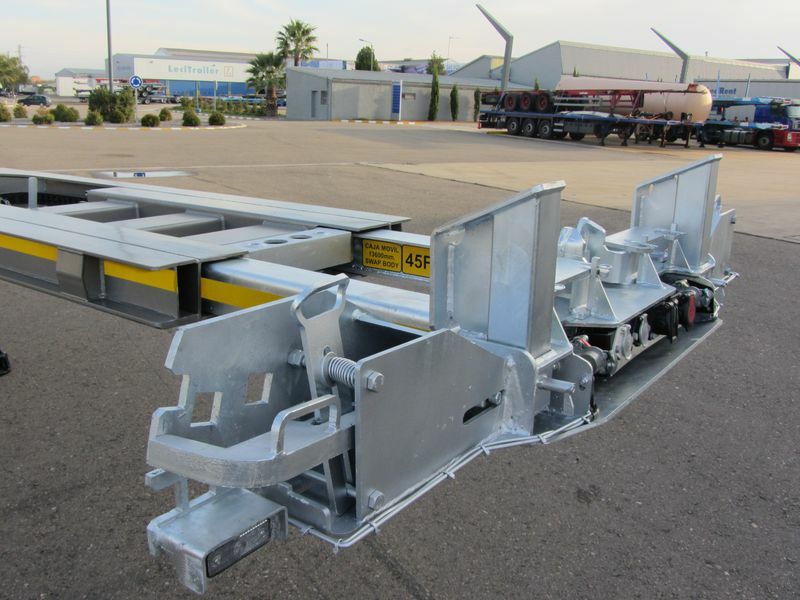 Šasija 	RAL ………… Osovine 	RAL ………..Zadni branik	…….. Dodatni delovi	……..Felne 	……..Kutija                                                        ……..Stope 	 RAL ………..